Comune di Ragusa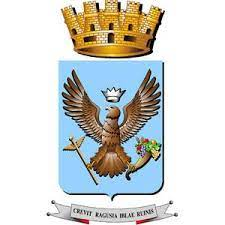 Settore VI - Sviluppo EconomicoServizio 1°- Gestione piani commerciali,Commercio in forma itinerante, mercatiC.da Mugno, Centro Direzionale – Zona ArtigianaleVia On. Dr. Corrado Di Quattro – Tel. 0932.676444-442-675-445ufficio.protocollo@comune.ragusa.it – protocollo@pec.comune.ragusa.itISTANZA BANDO DI GARA ASSEGNAZIONE IN CONCESSIONE DI AREE PUBBLICHE PER LA GESTIONE CHIOSCHI PER  ATTIVITA’ VENDITA DI  PIANTE E FIORI – ARTICOLI, ACCESSORI E PRODOTTI PER LA CURA DI PIANTE E FIORI (ai sensi del Regolamento e Piano Commercio su Aree pubbliche approvato con Deliberazione di C.C. n. 23 del 22/03/2022)CHIEDE*(a)(a) la compilazione delle voci indicate con l’asterisco è obbligatoriaA tale fine, consapevole delle sanzioni penali, nel caso di dichiarazioni mendaci, di formazione o uso di atti falsi, richiamate dall’art. 76 del  D.P.R. 28/12/2000 n 445 e s.m.i. e della decadenza dei benefici eventualmente conseguiti con provvedimenti emanati in base a dichiarazioni non veritiere, di cui all’art. 75 del citato D.P.R. 445/2000, ai sensi e per gli effetti degli artt. 46 e 47 del citato D.P.R. 445/2000, sotto la propria responsabilitàDICHIARA*Dichiara, inoltre: SI IMPEGNA*ALLEGA* Il sottoscritto (persone fisiche) Il sottoscritto (persone fisiche) Il sottoscritto (persone fisiche) Il sottoscritto (persone fisiche) Il sottoscritto (persone fisiche) Il sottoscritto (persone fisiche) Il sottoscritto (persone fisiche) Il sottoscritto (persone fisiche) Il sottoscritto (persone fisiche) Il sottoscritto (persone fisiche) Il sottoscritto (persone fisiche) Il sottoscritto (persone fisiche) Il sottoscritto (persone fisiche) Il sottoscritto (persone fisiche) Il sottoscritto (persone fisiche) Il sottoscritto (persone fisiche) Il sottoscritto (persone fisiche) Il sottoscritto (persone fisiche) Il sottoscritto (persone fisiche) Il sottoscritto (persone fisiche) Il sottoscritto (persone fisiche) Il sottoscritto (persone fisiche) Il sottoscritto (persone fisiche) Il sottoscritto (persone fisiche) Il sottoscritto (persone fisiche)Cognome*Cognome*Cognome*Cognome*Cognome*Cognome*Cognome*Cognome*Cognome*Cognome*Nome*Nome*Nome*Nome*Nome*Nome*Nome*Nome*Codice Fiscale*Codice Fiscale*Codice Fiscale*Codice Fiscale*Codice Fiscale*Codice Fiscale*Codice Fiscale*Data di nascita*Data di nascita*Sesso*Sesso*Sesso*Luogo di Nascita*Luogo di Nascita*Luogo di Nascita*Luogo di Nascita*Luogo di Nascita*Luogo di Nascita*Luogo di Nascita*Luogo di Nascita*Luogo di Nascita*Stato*Stato*Stato*Stato*Stato*Stato*Stato*Cittadinanza*Cittadinanza*Cittadinanza*Cittadinanza*ResidenzaResidenzaResidenzaResidenzaResidenzaResidenzaResidenzaResidenzaResidenzaResidenzaResidenzaResidenzaResidenzaResidenzaResidenzaResidenzaResidenzaResidenzaResidenzaResidenzaResidenzaResidenzaResidenzaResidenzaResidenzaComune*Comune*Comune*Comune*Comune*Comune*Comune*Indirizzo*Indirizzo*Indirizzo*Indirizzo*Indirizzo*Indirizzo*Indirizzo*Indirizzo*Indirizzo*Indirizzo*Civico*Civico*Civico*CAP*CAP*CAP*CAP*Prov.*Telefono fissoTelefono fissoTelefono fissoTelefono cellulare*Telefono cellulare*Telefono cellulare*Telefono cellulare*Telefono cellulare*Telefono cellulare*Telefono cellulare*Telefono cellulare*Indirizzo e-mailIndirizzo e-mailIndirizzo e-mailIndirizzo e-mailIndirizzo e-mailIndirizzo e-mailIndirizzo e-mailIndirizzo e-mailIndirizzo PECIndirizzo PECIndirizzo PECIndirizzo PECIndirizzo PECIndirizzo PECIn qualità di *In qualità di *In qualità di *In qualità di *In qualità di *In qualità di *In qualità di *In qualità di *In qualità di *In qualità di *In qualità di *In qualità di *In qualità di *In qualità di *In qualità di *In qualità di *In qualità di *In qualità di *In qualità di *In qualità di *In qualità di *In qualità di *In qualità di *In qualità di *In qualità di * titolare della ditta individuale                                            titolare della ditta individuale                                            titolare della ditta individuale                                            titolare della ditta individuale                                            titolare della ditta individuale                                            titolare della ditta individuale                                            titolare della ditta individuale                                            titolare della ditta individuale                                            titolare della ditta individuale                                            titolare della ditta individuale                                            titolare della ditta individuale                                            titolare della ditta individuale                                            titolare della ditta individuale                                            titolare della ditta individuale                                            titolare della ditta individuale                                            titolare della ditta individuale                                            titolare della ditta individuale                                            titolare della ditta individuale                                            titolare della ditta individuale                                            titolare della ditta individuale                                            titolare della ditta individuale                                            titolare della ditta individuale                                            titolare della ditta individuale                                            titolare della ditta individuale                                            titolare della ditta individuale                                           Il sottoscritto (persone giuridiche comprese associazioni/cooperative/fondazioni)Il sottoscritto (persone giuridiche comprese associazioni/cooperative/fondazioni)Il sottoscritto (persone giuridiche comprese associazioni/cooperative/fondazioni)Il sottoscritto (persone giuridiche comprese associazioni/cooperative/fondazioni)Il sottoscritto (persone giuridiche comprese associazioni/cooperative/fondazioni)Il sottoscritto (persone giuridiche comprese associazioni/cooperative/fondazioni)Il sottoscritto (persone giuridiche comprese associazioni/cooperative/fondazioni)Il sottoscritto (persone giuridiche comprese associazioni/cooperative/fondazioni)Il sottoscritto (persone giuridiche comprese associazioni/cooperative/fondazioni)Il sottoscritto (persone giuridiche comprese associazioni/cooperative/fondazioni)Il sottoscritto (persone giuridiche comprese associazioni/cooperative/fondazioni)Il sottoscritto (persone giuridiche comprese associazioni/cooperative/fondazioni)Il sottoscritto (persone giuridiche comprese associazioni/cooperative/fondazioni)Il sottoscritto (persone giuridiche comprese associazioni/cooperative/fondazioni)Il sottoscritto (persone giuridiche comprese associazioni/cooperative/fondazioni)Il sottoscritto (persone giuridiche comprese associazioni/cooperative/fondazioni)Il sottoscritto (persone giuridiche comprese associazioni/cooperative/fondazioni)Il sottoscritto (persone giuridiche comprese associazioni/cooperative/fondazioni)Il sottoscritto (persone giuridiche comprese associazioni/cooperative/fondazioni)Il sottoscritto (persone giuridiche comprese associazioni/cooperative/fondazioni)Il sottoscritto (persone giuridiche comprese associazioni/cooperative/fondazioni)Il sottoscritto (persone giuridiche comprese associazioni/cooperative/fondazioni)Il sottoscritto (persone giuridiche comprese associazioni/cooperative/fondazioni)Il sottoscritto (persone giuridiche comprese associazioni/cooperative/fondazioni)Il sottoscritto (persone giuridiche comprese associazioni/cooperative/fondazioni)Cognome*Cognome*Cognome*Cognome*Cognome*Cognome*Cognome*Cognome*Cognome*Cognome*Nome*Nome*Nome*Nome*Nome*Nome*Nome*Nome*Codice Fiscale*Codice Fiscale*Codice Fiscale*Codice Fiscale*Codice Fiscale*Codice Fiscale*Codice Fiscale*Data di nascita*Data di nascita*Data di nascita*Data di nascita*Data di nascita*Data di nascita*Luogo di Nascita*Luogo di Nascita*Luogo di Nascita*Luogo di Nascita*Luogo di Nascita*Luogo di Nascita*Luogo di Nascita*Luogo di Nascita*Luogo di Nascita*Stato*Stato*Stato*Stato*Stato*Stato*Stato*Cittadinanza*Cittadinanza*Cittadinanza*ResidenzaResidenzaResidenzaResidenzaResidenzaResidenzaResidenzaResidenzaResidenzaResidenzaResidenzaResidenzaResidenzaResidenzaResidenzaResidenzaResidenzaResidenzaResidenzaResidenzaResidenzaResidenzaResidenzaResidenzaResidenzaComune*Comune*Comune*Comune*Indirizzo*Indirizzo*Indirizzo*Indirizzo*Indirizzo*Indirizzo*Indirizzo*Indirizzo*Civico*Civico*Civico*Civico*CAP*CAP*CAP*CAP*CAP*CAP*CAP*Prov.*Prov.* in qualità di legale rappresentante della Ditta / Società comprese associazioni/cooperative/fondazioni  (Denominazione/Ragione sociale ) in qualità di legale rappresentante della Ditta / Società comprese associazioni/cooperative/fondazioni  (Denominazione/Ragione sociale ) in qualità di legale rappresentante della Ditta / Società comprese associazioni/cooperative/fondazioni  (Denominazione/Ragione sociale ) in qualità di legale rappresentante della Ditta / Società comprese associazioni/cooperative/fondazioni  (Denominazione/Ragione sociale ) in qualità di legale rappresentante della Ditta / Società comprese associazioni/cooperative/fondazioni  (Denominazione/Ragione sociale ) in qualità di legale rappresentante della Ditta / Società comprese associazioni/cooperative/fondazioni  (Denominazione/Ragione sociale ) in qualità di legale rappresentante della Ditta / Società comprese associazioni/cooperative/fondazioni  (Denominazione/Ragione sociale ) in qualità di legale rappresentante della Ditta / Società comprese associazioni/cooperative/fondazioni  (Denominazione/Ragione sociale ) in qualità di legale rappresentante della Ditta / Società comprese associazioni/cooperative/fondazioni  (Denominazione/Ragione sociale ) in qualità di legale rappresentante della Ditta / Società comprese associazioni/cooperative/fondazioni  (Denominazione/Ragione sociale ) in qualità di legale rappresentante della Ditta / Società comprese associazioni/cooperative/fondazioni  (Denominazione/Ragione sociale ) in qualità di legale rappresentante della Ditta / Società comprese associazioni/cooperative/fondazioni  (Denominazione/Ragione sociale ) in qualità di legale rappresentante della Ditta / Società comprese associazioni/cooperative/fondazioni  (Denominazione/Ragione sociale ) in qualità di legale rappresentante della Ditta / Società comprese associazioni/cooperative/fondazioni  (Denominazione/Ragione sociale ) in qualità di legale rappresentante della Ditta / Società comprese associazioni/cooperative/fondazioni  (Denominazione/Ragione sociale ) in qualità di legale rappresentante della Ditta / Società comprese associazioni/cooperative/fondazioni  (Denominazione/Ragione sociale ) in qualità di legale rappresentante della Ditta / Società comprese associazioni/cooperative/fondazioni  (Denominazione/Ragione sociale ) in qualità di legale rappresentante della Ditta / Società comprese associazioni/cooperative/fondazioni  (Denominazione/Ragione sociale ) in qualità di legale rappresentante della Ditta / Società comprese associazioni/cooperative/fondazioni  (Denominazione/Ragione sociale ) in qualità di legale rappresentante della Ditta / Società comprese associazioni/cooperative/fondazioni  (Denominazione/Ragione sociale ) in qualità di legale rappresentante della Ditta / Società comprese associazioni/cooperative/fondazioni  (Denominazione/Ragione sociale ) in qualità di legale rappresentante della Ditta / Società comprese associazioni/cooperative/fondazioni  (Denominazione/Ragione sociale ) in qualità di legale rappresentante della Ditta / Società comprese associazioni/cooperative/fondazioni  (Denominazione/Ragione sociale ) in qualità di legale rappresentante della Ditta / Società comprese associazioni/cooperative/fondazioni  (Denominazione/Ragione sociale ) in qualità di legale rappresentante della Ditta / Società comprese associazioni/cooperative/fondazioni  (Denominazione/Ragione sociale )Sede legaleSede legaleSede legaleSede legaleSede legaleSede legaleSede legaleSede legaleSede legaleSede legaleSede legaleSede legaleSede legaleSede legaleSede legaleSede legaleSede legaleSede legaleSede legaleSede legaleSede legaleSede legaleSede legaleSede legaleSede legaleComune*Comune*Comune*Comune*Comune*Comune*Comune*Indirizzo*Indirizzo*Indirizzo*Indirizzo*Indirizzo*Indirizzo*Indirizzo*Indirizzo*Indirizzo*Indirizzo*Civico*Civico*Civico*CAP*CAP*CAP*CAP*Prov.*Telefono fissoTelefono cellulare*Telefono cellulare*Telefono cellulare*Telefono cellulare*Telefono cellulare*Telefono cellulare*Telefono cellulare*Indirizzo e-mail*Indirizzo e-mail*Indirizzo e-mail*Indirizzo e-mail*Indirizzo e-mail*Indirizzo e-mail*Indirizzo e-mail*Indirizzo e-mail*Indirizzo e-mail*Indirizzo e-mail*Indirizzo e-mail*Indirizzo PEC*Indirizzo PEC*Indirizzo PEC*Indirizzo PEC*Indirizzo PEC*Indirizzo PEC*Partita IVA*Partita IVA*Partita IVA*Partita IVA*Partita IVA*Partita IVA*Partita IVA*Partita IVA*Partita IVA*Codice Fiscale*Codice Fiscale*Codice Fiscale*Codice Fiscale*Codice Fiscale*Codice Fiscale*Codice Fiscale*Codice Fiscale*Codice Fiscale*Codice Fiscale*Codice Fiscale*Codice Fiscale*Codice Fiscale*Codice Fiscale*Codice Fiscale*Codice Fiscale*Altro indirizzo PEC (Tecnico, Consulente, Altro)Altro indirizzo PEC (Tecnico, Consulente, Altro)Altro indirizzo PEC (Tecnico, Consulente, Altro)Altro indirizzo PEC (Tecnico, Consulente, Altro)Altro indirizzo PEC (Tecnico, Consulente, Altro)Altro indirizzo PEC (Tecnico, Consulente, Altro)Altro indirizzo PEC (Tecnico, Consulente, Altro)Altro indirizzo PEC (Tecnico, Consulente, Altro)Altro indirizzo PEC (Tecnico, Consulente, Altro)Altro indirizzo PEC (Tecnico, Consulente, Altro)Altro indirizzo PEC (Tecnico, Consulente, Altro)Altro indirizzo PEC (Tecnico, Consulente, Altro)Altro indirizzo PEC (Tecnico, Consulente, Altro)Altro indirizzo PEC (Tecnico, Consulente, Altro)Altro indirizzo PEC (Tecnico, Consulente, Altro)Altro indirizzo PEC (Tecnico, Consulente, Altro)Altro indirizzo PEC (Tecnico, Consulente, Altro)Altro indirizzo PEC (Tecnico, Consulente, Altro)Altro indirizzo PEC (Tecnico, Consulente, Altro)Altro indirizzo PEC (Tecnico, Consulente, Altro)Altro indirizzo PEC (Tecnico, Consulente, Altro)Altro indirizzo PEC (Tecnico, Consulente, Altro)Altro indirizzo PEC (Tecnico, Consulente, Altro)Altro indirizzo PEC (Tecnico, Consulente, Altro)Altro indirizzo PEC (Tecnico, Consulente, Altro)Iscrizione al Registro Imprese*Iscrizione al Registro Imprese*Iscrizione al Registro Imprese*Iscrizione al Registro Imprese*Iscrizione al Registro Imprese*Iscrizione al Registro Imprese*Iscrizione al Registro Imprese*Iscrizione al Registro Imprese*Iscrizione al Registro Imprese*Iscrizione al Registro Imprese*Iscrizione al Registro Imprese*Iscrizione al Registro Imprese*Iscrizione al Registro Imprese*Iscrizione al Registro Imprese*Iscrizione al Registro Imprese*Iscrizione al Registro Imprese*Iscrizione al Registro Imprese*Iscrizione al Registro Imprese*Iscrizione al Registro Imprese*Iscrizione al Registro Imprese*Iscrizione al Registro Imprese*Iscrizione al Registro Imprese*Iscrizione al Registro Imprese*Iscrizione al Registro Imprese*Iscrizione al Registro Imprese*N.N.N.N.Del Del Del Del Del Del Del Del Del C.C.I.A.A.  di C.C.I.A.A.  di C.C.I.A.A.  di C.C.I.A.A.  di C.C.I.A.A.  di C.C.I.A.A.  di C.C.I.A.A.  di C.C.I.A.A.  di C.C.I.A.A.  di C.C.I.A.A.  di C.C.I.A.A.  di C.C.I.A.A.  di Nominativi delle persone munite a qualsiasi titolo del potere di rappresentanza sono:*Nominativi delle persone munite a qualsiasi titolo del potere di rappresentanza sono:*Nominativi delle persone munite a qualsiasi titolo del potere di rappresentanza sono:*Nominativi delle persone munite a qualsiasi titolo del potere di rappresentanza sono:*Nominativi delle persone munite a qualsiasi titolo del potere di rappresentanza sono:*Nominativi delle persone munite a qualsiasi titolo del potere di rappresentanza sono:*Nominativi delle persone munite a qualsiasi titolo del potere di rappresentanza sono:*Nominativi delle persone munite a qualsiasi titolo del potere di rappresentanza sono:*Nominativi delle persone munite a qualsiasi titolo del potere di rappresentanza sono:*Nominativi delle persone munite a qualsiasi titolo del potere di rappresentanza sono:*Nominativi delle persone munite a qualsiasi titolo del potere di rappresentanza sono:*Nominativi delle persone munite a qualsiasi titolo del potere di rappresentanza sono:*Nominativi delle persone munite a qualsiasi titolo del potere di rappresentanza sono:*Nominativi delle persone munite a qualsiasi titolo del potere di rappresentanza sono:*Nominativi delle persone munite a qualsiasi titolo del potere di rappresentanza sono:*Nominativi delle persone munite a qualsiasi titolo del potere di rappresentanza sono:*Nominativi delle persone munite a qualsiasi titolo del potere di rappresentanza sono:*Nominativi delle persone munite a qualsiasi titolo del potere di rappresentanza sono:*Nominativi delle persone munite a qualsiasi titolo del potere di rappresentanza sono:*Nominativi delle persone munite a qualsiasi titolo del potere di rappresentanza sono:*Nominativi delle persone munite a qualsiasi titolo del potere di rappresentanza sono:*Nominativi delle persone munite a qualsiasi titolo del potere di rappresentanza sono:*Nominativi delle persone munite a qualsiasi titolo del potere di rappresentanza sono:*Nominativi delle persone munite a qualsiasi titolo del potere di rappresentanza sono:*Nominativi delle persone munite a qualsiasi titolo del potere di rappresentanza sono:*Cognome e nomeCognome e nomeCognome e nomeCognome e nomeQualifica:Qualifica:Qualifica:Qualifica:Qualifica:Qualifica:Qualifica:Qualifica:Qualifica:Qualifica:Qualifica:Qualifica:Cognome e nomeCognome e nomeCognome e nomeCognome e nomeQualifica:Qualifica:Qualifica:Qualifica:Qualifica:Qualifica:Qualifica:Qualifica:Qualifica:Qualifica:Qualifica:Qualifica:Cognome e nomeCognome e nomeCognome e nomeCognome e nomeQualifica:Qualifica:Qualifica:Qualifica:Qualifica:Qualifica:Qualifica:Qualifica:Qualifica:Qualifica:Qualifica:Qualifica:Cognome e nomeCognome e nomeCognome e nomeCognome e nomeQualifica:Qualifica:Qualifica:Qualifica:Qualifica:Qualifica:Qualifica:Qualifica:Qualifica:Qualifica:Qualifica:Qualifica:(compilare solo nel caso di partecipazione da parte delle cooperative) l’impresa è iscritta all’Albo delle Società cooperative:*(compilare solo nel caso di partecipazione da parte delle cooperative) l’impresa è iscritta all’Albo delle Società cooperative:*(compilare solo nel caso di partecipazione da parte delle cooperative) l’impresa è iscritta all’Albo delle Società cooperative:*(compilare solo nel caso di partecipazione da parte delle cooperative) l’impresa è iscritta all’Albo delle Società cooperative:*(compilare solo nel caso di partecipazione da parte delle cooperative) l’impresa è iscritta all’Albo delle Società cooperative:*(compilare solo nel caso di partecipazione da parte delle cooperative) l’impresa è iscritta all’Albo delle Società cooperative:*(compilare solo nel caso di partecipazione da parte delle cooperative) l’impresa è iscritta all’Albo delle Società cooperative:*(compilare solo nel caso di partecipazione da parte delle cooperative) l’impresa è iscritta all’Albo delle Società cooperative:*(compilare solo nel caso di partecipazione da parte delle cooperative) l’impresa è iscritta all’Albo delle Società cooperative:*(compilare solo nel caso di partecipazione da parte delle cooperative) l’impresa è iscritta all’Albo delle Società cooperative:*(compilare solo nel caso di partecipazione da parte delle cooperative) l’impresa è iscritta all’Albo delle Società cooperative:*(compilare solo nel caso di partecipazione da parte delle cooperative) l’impresa è iscritta all’Albo delle Società cooperative:*(compilare solo nel caso di partecipazione da parte delle cooperative) l’impresa è iscritta all’Albo delle Società cooperative:*(compilare solo nel caso di partecipazione da parte delle cooperative) l’impresa è iscritta all’Albo delle Società cooperative:*(compilare solo nel caso di partecipazione da parte delle cooperative) l’impresa è iscritta all’Albo delle Società cooperative:*(compilare solo nel caso di partecipazione da parte delle cooperative) l’impresa è iscritta all’Albo delle Società cooperative:*(compilare solo nel caso di partecipazione da parte delle cooperative) l’impresa è iscritta all’Albo delle Società cooperative:*(compilare solo nel caso di partecipazione da parte delle cooperative) l’impresa è iscritta all’Albo delle Società cooperative:*(compilare solo nel caso di partecipazione da parte delle cooperative) l’impresa è iscritta all’Albo delle Società cooperative:*(compilare solo nel caso di partecipazione da parte delle cooperative) l’impresa è iscritta all’Albo delle Società cooperative:*(compilare solo nel caso di partecipazione da parte delle cooperative) l’impresa è iscritta all’Albo delle Società cooperative:*(compilare solo nel caso di partecipazione da parte delle cooperative) l’impresa è iscritta all’Albo delle Società cooperative:*(compilare solo nel caso di partecipazione da parte delle cooperative) l’impresa è iscritta all’Albo delle Società cooperative:*(compilare solo nel caso di partecipazione da parte delle cooperative) l’impresa è iscritta all’Albo delle Società cooperative:*(compilare solo nel caso di partecipazione da parte delle cooperative) l’impresa è iscritta all’Albo delle Società cooperative:*NumeroNumeroNumeroNumeroil rilascio di autorizzazione per la concessione di aree pubbliche per realizzare chiosco per la vendita di piante e fiori, articoli, accessori e prodotti per la cura di piante e fiori.il rilascio di autorizzazione per la concessione di aree pubbliche per realizzare chiosco per la vendita di piante e fiori, articoli, accessori e prodotti per la cura di piante e fiori.UBICAZIONEDimensione in mq*  di essere iscritto alla Camera di Commercio di ________________ al N. _______________________       in data _________________________ settore:_________________________; di riservarsi di attivare la partita IVA, immediatamente dopo l’approvazione della graduatoria provvisoria, in caso di collocamento in posizione utile all’aggiudicazione del chiosco; *di conoscere il Regolamento e Piano per il commercio su aree pubbliche e relativi allegati approvato con Deliberazione C.C.   n. 23 del 22/03/2022, e di accettarne e rispettarne incondizionatamente i contenuti;*di aver preso conoscenza del bando di gara, del capitolato d’oneri, nonché delle norme che regolano la procedura di aggiudicazione e l’esecuzione del contratto e di accertarli incondizionatamente nonché di obbligarsi, in caso di aggiudicazione, ad osservarli in ogni loro parte;*di essere in possesso di tutti i requisiti previsti dall’art. 80 dlgs n. 50/2016 smi;*di non essere a conoscenza di essere sottoposto a procedimenti penali;*di non essere stato dichiarato delinquente abituale, professionali o per tendenza, salvo che abbiano ottenuto la riabilitazione; *di non essere stato sottoposto ad una delle misure di prevenzione di cui alla Legge 27 dicembre 1956, n. 1423, o nei cui confronti sia stata applicata una delle misure previste dalla Legge 31 maggio 1965, n. 575, ovvero a misure di sicurezza non detentive;*ai sensi della vigente normativa antimafia, che nei propri confronti non sussistono le cause di divieto, di decadenza o di sospensione previste dall’art. 67 del D. Lgs. n. 159/2011 e successive modifiche ed integrazioni;*di non avere pendenze di nessun genere, anche di natura economica, fiscale e tributaria con il comune di Ragusa;*di assumere il rischio operativo legato alla gestione del servizio;*di obbligarsi, in caso di aggiudicazione, a realizzare l’opera ed avviare attività nei termini previsti dal bando; *di impegnarsi  in caso di aggiudicazione, ad acquisire tutti gli eventuali titoli richiesti dalla normativa di settore per lo svolgimento dell’attività;*di impegnarsi ad adottare tutte le misure previste, per ogni area in cui realizzare il chiosco, nella stima del valore della concessione e del canone annuo redatte dal funzionario tecnico*Di aver svolto sopralluogo in data ………………………………………..*Nei confronti di tutti i soggetti muniti di potere di rappresentanza:- Non è stata pronunciata sentenza di condanna passata in giudicato, o emesso decreto penale di condanna divenuto irrevocabile, oppure sentenza di applicazione della pena su richiesta, ai sensi dell’art. 444 del codice di procedura penale; - Sono state pronunciate per i soggetti indicati le seguenti condanne: (nel caso in cui legale rappresentante o il procuratore che sottoscrive la presente istanza non voglia dichiarare tali situazioni anche per gli altri soggetti muniti di potere di rappresentanza, è obbligatorio che tali dichiarazioni siano fornite dai medesimi soggetti in un documento a parte, pena l’esclusione dalla gara) _____________________________* Di  non aver riportato condanna per reati contro la moralità pubblica e buon costume, per delitti commessi in stato di ubriachezza o in stato di intossicazione da stupefacenti, nonché per reati concernenti la prevenzione dell’alcolismo le sostanze stupefacenti o psicotrope, il gioco d’azzardo, le scommesse clandestine e per infrazioni alle norme sui giochi.Di  non aver riportato condanna per reati contro la moralità pubblica e buon costume, per delitti commessi in stato di ubriachezza o in stato di intossicazione da stupefacenti, nonché per reati concernenti la prevenzione dell’alcolismo le sostanze stupefacenti o psicotrope, il gioco d’azzardo, le scommesse clandestine e per infrazioni alle norme sui giochi.Di  non aver riportato condanna per reati contro la moralità pubblica e buon costume, per delitti commessi in stato di ubriachezza o in stato di intossicazione da stupefacenti, nonché per reati concernenti la prevenzione dell’alcolismo le sostanze stupefacenti o psicotrope, il gioco d’azzardo, le scommesse clandestine e per infrazioni alle norme sui giochi.* Di essere in possesso dei requisiti morali previsti dall’art. 71 del Decreto Legislativo 59/2010Di essere in possesso dei requisiti morali previsti dall’art. 71 del Decreto Legislativo 59/2010Di essere in possesso dei requisiti morali previsti dall’art. 71 del Decreto Legislativo 59/2010Di essere iscritto nel registro esercenti il commercio (REC)Di essere iscritto nel registro esercenti il commercio (REC)Di essere iscritto nel registro esercenti il commercio (REC)presso la CCIAA di presso la CCIAA di N.di IscrizionePer il commercio del settore: non alimentare *a pagare il canone unico patrimoniale annuale in due rate semestrali, da corrispondersi anticipatamente presso la tesoreria comunale nei termini e nelle modalità che saranno comunicate all’interessato*a pagare la tassa per  l’occupazione suolo pubblico in caso occupazione esterna all’area del chiosco*a rispettare il Regolamento comunale per l’occupazione di spazi ed aree pubbliche, nonché le specifiche ordinanze comunali emesse in materia;*a rispettare tutte le prescrizioni previste dal capitolato d’oneri assegnazione in concessione d’uso pubblico di area per la gestione chiosco;*a rispettare tutte le prescrizioni, limitazioni e condizioni indicate nell’autorizzazione;*copia del documento di riconoscimento del richiedente in corso di validità;copia del documento di riconoscimento del richiedente in corso di validità;copia del documento di riconoscimento del richiedente in corso di validità;copia autorizzazione amministrativa n. ____________________ rilasciata dal Comune di _____________________ in data _____________________copia autorizzazione amministrativa n. ____________________ rilasciata dal Comune di _____________________ in data _____________________copia autorizzazione amministrativa n. ____________________ rilasciata dal Comune di _____________________ in data _____________________copia Notifica /Scia sanitaria di produzione primaria - coltivazione ad uso alimentare umano (art. 6  del regolamento CE n. 852/2004) (2)rilasciata dal Comune di _______________prot.n. __________ del _______________  (2) obbligatoria per i produttori solo in caso di coltivazioni destinate al consumo umanocopia Notifica /Scia sanitaria di produzione primaria - coltivazione ad uso alimentare umano (art. 6  del regolamento CE n. 852/2004) (2)rilasciata dal Comune di _______________prot.n. __________ del _______________  (2) obbligatoria per i produttori solo in caso di coltivazioni destinate al consumo umanocopia Notifica /Scia sanitaria di produzione primaria - coltivazione ad uso alimentare umano (art. 6  del regolamento CE n. 852/2004) (2)rilasciata dal Comune di _______________prot.n. __________ del _______________  (2) obbligatoria per i produttori solo in caso di coltivazioni destinate al consumo umano*n. _______ copie di  documento di riconoscimento in corso di validità (obbligatorio per tutti coloro che, oltre al sottoscrittore, rendono dichiarazioni-soci, amministratori, preposti all’attività di vendita di alimenti  o delegati)n. _______ copie di  documento di riconoscimento in corso di validità (obbligatorio per tutti coloro che, oltre al sottoscrittore, rendono dichiarazioni-soci, amministratori, preposti all’attività di vendita di alimenti  o delegati)n. _______ copie di  documento di riconoscimento in corso di validità (obbligatorio per tutti coloro che, oltre al sottoscrittore, rendono dichiarazioni-soci, amministratori, preposti all’attività di vendita di alimenti  o delegati)*copia atto costitutivo  (solo in caso di società)copia atto costitutivo  (solo in caso di società)copia atto costitutivo  (solo in caso di società)*dichiarazione di assolvimento virtuale dell’imposta di bollo;(solo nel caso in cui le marche da bollo non siano materialmente applicate all’istanza ed all’offerta)dichiarazione di assolvimento virtuale dell’imposta di bollo;(solo nel caso in cui le marche da bollo non siano materialmente applicate all’istanza ed all’offerta)dichiarazione di assolvimento virtuale dell’imposta di bollo;(solo nel caso in cui le marche da bollo non siano materialmente applicate all’istanza ed all’offerta)*copia capitolato debitamente sottoscritto per accettazionecopia capitolato debitamente sottoscritto per accettazionecopia capitolato debitamente sottoscritto per accettazioneInformativa sul trattamento dei dati personali(ai sensi del Regolamento Comunitario 27/04/2016, n. 2016/679)Informativa sul trattamento dei dati personali(ai sensi del Regolamento Comunitario 27/04/2016, n. 2016/679)Informativa sul trattamento dei dati personali(ai sensi del Regolamento Comunitario 27/04/2016, n. 2016/679)Informativa sul trattamento dei dati personali(ai sensi del Regolamento Comunitario 27/04/2016, n. 2016/679)*Dichiara di aver preso visione dell’informativa relativa al trattamento dei dati personali pubblicata sul sito internet dell’amministrazione destinataria, titolare del trattamento delle informazioni trasmesse all’atto della presentazioneDichiara di aver preso visione dell’informativa relativa al trattamento dei dati personali pubblicata sul sito internet dell’amministrazione destinataria, titolare del trattamento delle informazioni trasmesse all’atto della presentazioneDichiara di aver preso visione dell’informativa relativa al trattamento dei dati personali pubblicata sul sito internet dell’amministrazione destinataria, titolare del trattamento delle informazioni trasmesse all’atto della presentazioneLuogoLuogoDataFirma del titolare o legale rappresentante